MINUTESACADEMY WATER AND SANITATION DISTRICTWednesday, October 20, 2021, 2021All participation in this public meeting, including public participation, will be remotely to preserve the health, safety, and welfare of the public caused by the COVID-19 pandemic and in conformance with state orders.This meeting is being held via SKYPE. For sign on please go to AWSD website.ATTENDEES VIA SKYPE:(x) Steve Callicott		President    (x) Mike Nero		Vice President (x) Brian Houghtaling	Treasurer	( ) Position Vacant             Secretary     (x) Ronald Curry		Director(x) Anthony Pastorello	Operator	(  ) Neil Nalepa                   Operator_________________________________ Also Attended: Walt Reiss??CALL TO ORDER:  6:00 pmMINUTES:  Board Approved September 15, 2021 Minutes REPORTS:	  SECRETARY:              TREASURER: 					             August           September            Checking: US Bank		 	$      56,257.79    $       29,569.28Colotrust : Water	 		$    251,127.99    $     251,136.95Colotrust : Wastewater		$    386,223.49    $     426,444.56Per the AWSD financials, the monthly financial statement had a net increase of$13,478.82 at the end of August with a year-to-date decrease of -$332,306.69.  (October 21 Financial Report attached)   OPERATOR: POTABLE WATER SYSTEM:  Water produced gals;1,720,126 water sold total gals;1,656,900 resulting in a loss of -3.7 %.  All systems are operating and in good repair.WASTE WATER SYSTEM:The system operations are currently performing normally.OLD BUSINESS:NEW BUSINESSDisclosure of Board Member Conflict of Interest –  No conflictBoard to discuss budget planningBudget & Rate Increase Notice published in The Gazette 14 Oct, 2021(attached)Budget & Rate Increase Notice posted on AWSD website 6 Oct, 2021R&R Ditching submission as on-call vendorMinimum Mandatory RequirementsReview and Approve 2022 insurance policy (if available)CO Dept of Public Health & Environment: Reg 100 – Mandatory Required TrainingADJOURNMENT:  6:58pm   Ronald E. Curry_____________________________________________RONALD CURRY, Acting Secretary Atch: Oct 2021 Financial ReportThe Gazette Proof of Publication (Budget & Rate Increase Notice)Manager’s reportDraft 2022 BudgetUpdated Depreciation TableAFFIDAVIT OF PUBLICATIONSTATE OF COLORADOCOUNTY OF El PasoI, Lorre Cosgrove, being first duly sworn, deposes and says that she isthe Legal Sales Representative of The Colorado Springs Gazette, LLC.,a corporation, the publishers of a daily/weekly public newspapers, whichis printed and published daily/weekly in whole in the County of El Paso,and the State of Colorado, and which is called Colorado Springs Gazette;that a notice of which the annexed is an exact copy, cut from said newspaper,was published in the regular and entire editions of said newspaper1 time(s) to wit 10/14/2021That said newspaper has been published continuously and uninterruptedlyin said County of El Paso for a period of at least six consecutivemonths next prior to the first issue thereof containing this notice; thatsaid newspaper has a general circulation and that it has been admitted tothe United States mails as second-class matter under the provisions ofthe Act of March 3, 1879 and any amendment thereof, and is a newspaperduly qualified for the printing of legal notices and advertisementwithin the meaning of the laws of the State of Colorado.____________________________________________Lorre CosgroveSales Center AgentSubscribed and sworn to me this 10/14/2021, at said City of ColoradoSprings, El Paso County, Colorado.My commission expires March 30, 2022.____________________________________________Sandra KingNotary PublicThe GazetteDocument Authentication Number20184014369-551997127128NOTICE OF MEETING TO CONSIDERRATE, FEE, PENALTY AND CHARGE INCREASESNOTICE IS HEREBY GIVEN pursuant to Section 32-1-1001(2)(a), C.R.S. tothe customers of the Academy Water and Sanitation District (“District”)and all other interested persons that the Board of Directorsof the District shall consider increasing one or more of the District’swater and/or sanitary sewer rates, fees, penalties and charges at apublic meeting to be held at 6:00 p.m., on Wednesday, November 17,2021. All participation in this public meeting, including public participation,will be remotely to preserve the health, safety, and welfareof the public caused by the COVID-19 pandemic and in conformancewith state orders. This meeting is being held via SKYPE, for sign oninformation please go to the AWSD website. Any interested personmay appear at the public meeting for the purpose of providing input,comments or objections to the Board regarding this matter. Informationregarding the possible increases may be obtained from theDistrict Manager.NOTICE OF PUBLIC HEARING ON AMENDMENT OF 2021 BUDGET,IF NECESSARY,AND PROPOSED 2022 BUDGETNOTICE IS HEREBY GIVEN that a proposed budget has been submittedto the Academy Water and Sanitation District (“District”) Board of Directorsfor the ensuing year of 2022 and that a copy of such proposedbudget has been filed in the District office, where it is open for publicinspection. A public hearing to consider amending the 2021 budget,if necessary, and approving the proposed 2022 budget will be held ata regular meeting of the Board on Wednesday, November 17, 2021, at6:00 p.m. All participation in this public hearing, including public participation,will be remotely to preserve the health, safety, and welfareof the public caused by the COVID-19 pandemic and in conformancewith state orders. This meeting is being held via SKYPE, for sign oninformation please go to AWSD website. Any interested elector ofthe District may inspect the proposed budget and file any objectionsthereto at any time prior to the final adoption of the budget.BY ORDER OF THE BOARD OF DIRECTORS:ACADEMY WATER AND SANITATION DISTRICTPublished in The Gazette October 14, 2021.MANAGER’S REPORT 10/20/21Minimum Regulatory Requirements: This is a state reminder of required regulatory training and changes that have taken place as a part of Anthony's continuing training units for certification. Most of the changes are already being performed, Anthony recommends the Board familiarizes themselves with the public notification requirements in the case of acute, chronic and mechanical events. AWSD has created a procedure that can be found in the Districts Source Water Protection Plan. I have attached the SWPP.   Fallow up to Augmentation discrepancies:  Anthony followed up on the transit loss for AWSD here is the correspondence between HRS and the state, and the states contact with Donala WSD. Ronny,  I am forwarding you an analysis completed by Academy W&S regarding potential issues with measurement of their effluent in the Donala WW collection system.  You will find that there is a significant reduction in the effluent attributed to  Academy W&S during this past year.  This comparison is taking the Academy effluent measured into the Donala collection system, the WW flows allocated to Academy in the Donala daily sheet.   Please review the data and let's have a discussion as to why the Academy effluent is so low.  I understand that the measurement of the combined WWTP flows into the plant has been an issue in the past.  If that is the case, then I think it is time to address it with all parties involved.  Doug Hollister District 10 Water Commissioner
North Regional Team Leader
Districts 10, 14, and 15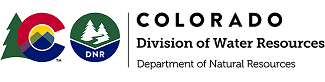 P 719.227.5291  |  C 719.338.2012 4255 Sinton Rd., Colorado Springs, CO  80907doug.hollister@state.co.us | dwr.colorago.govOn Thu, Oct 14, 2021 at 3:40 PM Steven Barrett <sbarrett@hrswater.com> wrote:Doug,I have completed the following comparison of Academy’s estimated weekly delivery to Donala for treatment and the Monument Creek return flow credit Academy receives on a weekly basis. And, there are significant differences between the two especially in July and August. The first few weeks of September were much closer. I realize the transit loss is at a peak during the summer months but the differences highlighted in red seem quite significant. In talking with Academy’s District Manager, he believes there is an issue with Donala’s meter and after looking at the differences, he may be right. Do you have time to discuss this tomorrow morning?Thanks,SteveSteven Barrett, Water Resources SpecialistHRS Water Consultants, Inc.8885 W. 14th Ave., Lakewood, CO 80215Ph.  303-462-1111 Ext. 314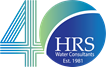 From: Hollister - DNR, Doug <doug.hollister@state.co.us>
Sent: Wednesday, September 15, 2021 12:27 PM
To: Steven Barrett <sbarrett@hrswater.com>
Subject: Re: Academy - Transit Loss[EXTERNAL EMAIL] DO NOT CLICK links or attachments unless you recognize the sender and know the content is safe.Steve,  I show that .69 cfs was input and .68 cfs was delivered via the Transit Loss Program.  Donala provides the .69 cfs daily input amount.  If there is a difference with that figure and what Academy showed as going into the Donala system, then it would be a meter issue.  The losses calculated in the Transit Loss Program are pretty consistent for other users in August.  Doug HollisterDistrict 10 Water Commissioner
North Regional Team Leader
Districts 10, 14, and 15P 719.227.5291  |  C 719.338.2012 4255 Sinton Rd., Colorado Springs, CO  80907doug.hollister@state.co.us | dwr.colorago.gov  On Wed, Sep 15, 2021 at 11:15 AM Steven Barrett <sbarrett@hrswater.com> wrote:Doug,In reviewing the accounting for Academy W&S District, there seems to be a significant discrepancy in the volume of wastewater delivered to Donala and the volume credited to Monument Creek (as calculated from the transit loss model). For example, for the month of August, Academy’s weekly volume calculated as discharge to Monument Creek from the transit loss model is 25% of the recorded wastewater delivery to Donala. Is this amount of loss in line with other Monument Creek water users using the transit loss model? Is it possible the Donala discharge meter is not functioning properly?Thanks,SteveSteven Barrett, Water Resources SpecialistHRS Water Consultants, Inc.8885 W. 14th Ave., Lakewood, CO 80215Ph.  303-462-1111 Ext. 314 WeekAcademy Metered Delivery to Donala (AF)Upper Monument Creek Returns (AF)% Return Credit of Delivery to Donala3/8/20210.950.98103%3/15/20211.030.7169%3/22/20211.060.7067%3/29/20211.270.8365%4/5/20211.240.6855%4/12/20211.120.8273%4/19/20211.130.7970%4/26/20211.080.6661%5/3/20211.180.5647%5/10/20211.140.5649%5/17/20211.140.5448%5/24/20211.150.5850%5/31/20210.950.6164%6/7/20211.030.5352%6/14/20211.020.5352%6/21/20210.950.5659%6/28/20211.030.5251%7/5/20211.040.5250%7/12/20211.330.6348%7/19/20211.080.5046%7/26/20211.200.4639%8/2/20211.260.3628%8/9/20211.190.2823%8/16/20211.240.3024%8/23/20211.150.2925%8/30/20211.230.8166%9/6/20211.101.0898%9/13/20211.031.0097%9/20/20211.041.10106%Avg1.120.6458%